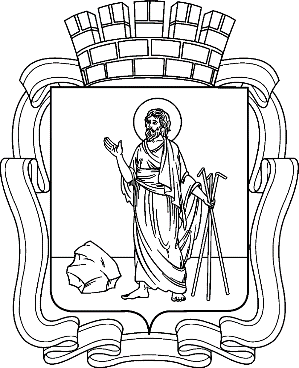 РОССИЙСКАЯ ФЕДЕРАЦИЯКемеровская область - КузбассПрокопьевский городской округПРОКОПЬЕВСКИЙ ГОРОДСКОЙ СОВЕТ НАРОДНЫХ ДЕПУТАТОВ6-го созыва(тридцать шестая сессия)Решение № 265от_31. 03. 2021принято Прокопьевским городскимСоветом народных депутатов26.03.2021О досрочном прекращении полномочий депутата Прокопьевского городского Совета народных депутатовРассмотрев заявление депутата Прокопьевского городского Совета народных депутатов 6-го созыва Хисматулиной А.Б. о досрочном прекращении полномочий депутата Прокопьевского городского Совета народных депутатов 
в связи отставкой по собственному желанию, руководствуясьпунктом 2 части 10 статьи 40 Федерального закона от 06.10.2003 № 131-ФЗ «Об общих принципах организации местного самоуправления в Российской Федерации», пунктом 
1 части 1 статьи 33 Устава муниципального образования «Прокопьевский городской округ Кемеровской области - Кузбасса»,Прокопьевский городской Совет народных депутатовРешил:1. Принять отставку по собственному желанию депутата Прокопьевского городского Совета народных депутатов 6-го созыва Хисматулиной Анастасии Бариевны.2. Считать прекращенными досрочно полномочия депутатаПрокопьевского городского Совета народных депутатов Хисматулиной Анастасии Бариевны
25 марта 2021 года.3. Настоящее решение подлежит официальномуопубликованиюв газете «Шахтерская правда», вступает в силу с момента подписания.4. Контроль за исполнением настоящего решения возложить 
напредседателя Прокопьевского городского Совета народных депутатов 
Н. А. Бурдину.	ПредседательПрокопьевского городского Совета народных депутатов 						Н. А. Бурдина	Главагорода Прокопьевска 					А. Б. Мамаев«  31  »  марта    2021 (дата подписания)